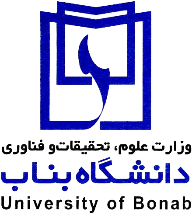 معرفی مر کز مشاوره و بهداشت ودرمان دانشگاه بنابمركزمشاوره و بهداشت ودرمان دانشگاه بناب كه مستقيماً زيرنظر معاونت دانشجويي دانشگاه فعاليت مي نمايد و يكي ازمراكز فعال وموفق درميان مراكز مشاوره دانشگاههاي تحت پوشش وزارت علوم ،تحقيقات وفناوري است كه در زمينه ارائه خدمات مشاوره و رواندرماني به دانشجويان ودانشگاهيان وداشتن همكاريهاي منطقه اي وكشوري اقدامات موثر وچشمگيري داشته است .هدف محوري اين مركز همواره رشد وافزايش سطح توانمندي ها ،استعدادها ،وبه طوركلي ارتقا سطح سلامت روان دانشجويان بوده است .تاريخچه مركزمشاوره دانشگاه بناب :اين مركز درسال 1388در دانشگاه بناب تاسيس گرديده است وبا يك روانشناس ويك اتاق مشاوره كارخودرا آغازنموده است ودرسالهاي اخيربا حمايتهاي مسئولين دانشگاه  رشد چشمگيري داشته است بطوريكه الان مركز مشاوره  داراي اتاق مشاوره و واحد پذيرش بوده   و شعبه ای در خوابگاه خواهران دارد و یک دکتر ورانشناس و سه دانشجوي دكتري روانشناسي به همراه يك مشاورتحصيلي ومسئول پذيرش مشغول فعاليت است  وازاستقبال بي نظيري ازطرف دانشجويان مواجه شده است ومرکز مشاوره دانشگاه بناب درسال 1394جزء 10 مرکزفعال کشور در حوزه پیشگیری از مصرف مواد درکل کشور شناخته شد و در دانشگاه علم وصنعت ایران ازمدیرکل وقت  دفترمشاوره وسلامت  وزارت علوم ،تحقیقات وفناوری جناب آقای دکتر یعقوبی و معاون  وقت ستاد مبارزه با مواد مخدرنهاد ریاست جمهوری کشور  جناب آقای دکتر افشاری با دریافت لوح  مورد تقدیر قرار گرفت  و همچنین مرکز مشاوره دانشگاه بناب در سالهای 1396 و1397 جزء مراکز مشاوره فعال کشوری از طرف دفتر مشاوره وسلامت وزارت علوم ،تحقیقات وفناوری انتخاب و  از طرف مدیرکل محترم دفتر مشاوره وسلامت خانم دکتر منصوره السادات صادقی مورد تقدیر قرارگرفته است .مسئول مركز مشاوره  وبهداشت ودرمان :آقاي بهنام سلحشور بناب کارمند رسمی دانشگاه بناب بوده و مقطع ورشته تحصيلي ايشان كارشناسي روانشناسي عمومي و كارشناسي ارشد روانشناسي باليني بوده  و همچنین در حال حاضردرمقطع دکتری روانشناسی مشغول تحصیل می باشند ونحوه همكاری ايشان نيزبصورت غيرهيات علمي تمام وقت مي باشد ودرخصوص خدمات پزشکی برای دانشجویان دانشگاه بناب با عقد قرارداد با پزشکان مورد تائید به دانشجویان گرامی خدمات پزشکی ارائه می نماید ودانشجویان می بایست قبل از مراجعه به پزشک از دفتر مرکزمشاوره دانشگاه نسبت به تهیه بلیط اقدام نمایند.توصيف كوتاهي ازخدمات مركزمشاوره دانشجويي دانشگاه را در ادامه مطالعه نماييد.*مشاوره وراندرماني فردي :دانشجويان پس ازپذيرش براساس نوع وعمق مشكلاتشان به واحدهاي مشاوره ودرمان ارجاع مي گردند.مراجعين درمشاوره ودرمان فردي به صورت حضوري از افراد متخصص ياري مي جويند .دراين حوزه خدمات در زمينه هاي تشخيص ودرمان اختلالات روحي ورواني شامل اضطراب،افسردگي ،پرخاشگري ،مشكلات سازگاري ،مسائل عاطفي ،رفتاري،شخصيتي ،روابط بين فردي ،تحصيلي ،ازدواج ،خانوادگي و...صورت مي گيرد .لازم به توضيح است كه كليه اطلاعات دانشجويان دراين مركز محرمانه است .*راهنمايي و مشاوره تحصيلي :افرادي علاقمند به يادگيري روشهاي مناسب مطالعه مي باشند ويا درصدد تغيير رشته تحصيلي خود ،شناسايي استعدادها ،ورغبتها وبه دنيال رفع مشكلات مطالعه ويادگيري هستندازاين نوع مشاوره بهره مند مي شوند .*راهنمايي ومشاوره پيش ازازدواج :افرادي كه قصد همسرگزيني دارند ،با معيارهاي علمي انتخاب آشنا شده وراهنمايي هاي لازم را دريافت مي كنند .دراين حوزه برمهارتهاي ارتباطي وشناخت تفاوتها ي فردي ونيازهاي يك زندگي مشترك تاكيد مي شود.*مشاوره دربحران :در زندگي هرفردي مراحل بحراني وجود دارد وافرادي كه دچاربحرانهاي رواني ،اجتماعي ،خانوادگي شده اند مي توانند ازاين مشاوره بهره گيرند .*سخنراني وكارگاههاي آموزشي :مركزمشاوره به منظور آگاهي بيشتروبالابردن سطح علمي ومهارتهاي عملي اقدام به برگزاري جلسات سخنراني وكارگاههاي آموزشي درزمينه هاي مختلف مي نمايد.كارگاههاي پيشگيري اوليه ازاعتياد درخوابگاهها وآموزش مهارتهاي زندگي و..ازجمله اين كارگاه هاست .مشاوره الکترونیکی : دانشجویانی که به هر نحو نمی توانند به مرکز مشاوره مراجعه داشته باشند می توانند با وارد شدن به سایت اختصاصی مرکزمشاوره وبهداشت ودرمان دانشگاه بناب که آدرس آن درپایان این معرفی نامه موجود می باشند نسبت انجام مشاوره الکترونیکی اقدام ونتیجه آن را نیز از طریق مراجعه به امیل شخصی خود مشاهده نمایند.مشاوره تلفنی: دانشجویان گرامی دانشگاه بناب می توانند با شماره تماس 021-66962377 از ساعت 16 لغایت 20:30 از مشاوره تلفنی مرکز مشاوره دانشگاه تهران استفاده نمایند.شعب مرکز مشاوره و بهداشت در خوابگاه ها: دانشجویان گرامی می توانند در صورت نیاز به مشاوره طبق زمانبندی اعلام شده مرکز مشاوره از خدمات مشاوره روانشاسی و بهداشتی استفاده نمایند.کانون  دانشجویی همیاران سلامت روان مرکز مشاوره دانشگاه بناب کانون همیاران سلامت روان دانشگاه بناب ازاردیبهشت 1395 در دانشگاه بناب براساس دستورالعمل ابلاغی دفترمشاوره وسلامت وزارت علوم ،تحقیقات وفناوری تشکیل گردیده است و با استقبال خوب دانشجویان مواجه بوده وهدف این کانون کمک به دانشجویان نیازمند به خدمات مشاوره و وارتقا سطح بهداشت روانی دانشجویان عضو کانون از طریق برگزاری کارگاههای مهارتهای زندگی وغیره می باشد ودر حال حاضر اعضای اصلی کانون که بعد ازانتخابات سالانه برگزار می گردد 5نفر واعضای معمولی حدود 200نفرمی باشد و دبیرکانون درحال حاضر خانم غنینی از گروه مهندسی معماری می باشند .لازم به ذکر است که دانشجویان علاقمند جهت عضویت می توانند به دفترمشاوره دانشگاه واقع در ساختمان شهید اوینی مراجعه کنند.دستاوردهای کانون  دانشجویی همیاران سلامت روان : کانون همیاران سلامت روان دانشگاه بناب دراولین ارزیابی  کانون های  منطقه 3 مراکز مشاوره کشوردرسال 96 13، کانون همیاران سلامت روان دانشگاه بناب بعد از دانشگاه تبریز به عنوان دومین کانون فعال انتخاب گردید.پذیرش و نحوۀ بهره مندی از خدمات مرکز:کلیه دانشجویان و کارکنان و اساتید دانشگاه بناب می توانند از خدمات این مرکز بهره مند شوند مراجعان مرکز ابتدا با مراجعه به قسمت پذیرش مرکز وقت ، مشاوره می گیرند سپس در زمان تعیین شده مراجعه مي كنند. مراجعین برای جلسات بعدی نیز باید به قسمت پذیرش مشاوره مراجعه کرده و اقدام به رزرو وقت مشاوره نمایند.یکی از اصول اساسی کار خدمات مشاوره ای محرمانه بودن مشکلات مسایل طرح شده توسط مراجعین است بدین منظور اولاً پرونده مراجعین کدبندی شده است و بازیابی آن نیز بر اساس کدها صورت می گیرد و پرونده هر مراجع در اختیار مشاوره مربوطه قرار می گیرد در صورت ارجاع مراجع و یا تغییر مشاور پرونده در اختیار مشاور  قرار می گیرد ، بنابراین محتویات پرونده ها بصورت كاملا محرمانه نگهداری می شوند.برنامه حضور  روانشناسان مرکز: به اطلاع دانشجویان گرامی می رساند که مرکز مشاوره و خدمات روانشناختی دانشگاه بناب در تمام روزهای هفته به غیر از پنج شنبه و جمعه از ساعت 9 صبح لغایت 15  با رزرو قبلی آماده ارائه خدمات مشاوره، بهداشت و درمان به دانشجویان گرامی می باشد.مرکز بهداشت و درمان دانشگاه بناب : خدمات پزشکی  دانشگاه بناب برای دانشجویان در قالب قرارداد با پزشکان شهرستان بوده و دانشجویان نیازمند به دریافت خدمات پزشکی می توانند با  مراجعه به مرکز مشاوره و بهداشت دانشگاه بناب با اخذ معرفی نامه نسبت به ویزیت پزشکی اقدام نمایند وهمچنین مرکز بهداشت دانشگاه بناب دارای کارشناس بهداشت محیط بوده و درصورت نیاز دانشجویان می توانند از مشاوره بهداشتی نیز بهرمند گردند و شعبه -ای هم به همین منظور در خوابگاه خواهران ایجاد گردیده است .پزشکان طرف قرارداد با دانشگاه بناب درسالتحصیلی 99-98دانشجویان گرامی، حتماً قبل از مراجعه نسبت به تهیه معرفی‌نامه به پزشکان از مرکز مشاوره، بهداشت و درمان دانشگاه واقع در ساختمان شهید آوینی، اقدام نمایید.شماره تلفن های ضروری جهت استفاده دانشجویان گرامی دانشگاه بنابآدرس سایت  اختصاصی مرکزمشاوره، بهداشت ودرمان دانشگاه بناب :http://moshaver.bonabu.ac.ir   نام دانشگاهتاريخ تاسيسمرکزنام مسئول مركزمشاوره، بهداشت و درماننام مسئول مركزمشاوره، بهداشت و درمانتعداد نيروي انساني شاغل درمركزمشاوره، بهداشت و درمان برحسب درجه تحصيليتعداد نيروي انساني شاغل درمركزمشاوره، بهداشت و درمان برحسب درجه تحصيليتعداد نيروي انساني شاغل درمركزمشاوره، بهداشت و درمان برحسب درجه تحصيليتعداد نيروي انساني شاغل درمركزمشاوره، بهداشت و درمان برحسب درجه تحصيليتعداد نيروي انساني شاغل درمركزمشاوره، بهداشت و درمان برحسب درجه تحصيليتعداد نيروي انساني شاغل درمركزمشاوره، بهداشت و درمان برحسب درجه تحصيليتعداد نيروي انساني شاغل درمركزمشاوره، بهداشت و درمان برحسب درجه تحصيليتلفن و وبسايت دانشگاه مرکزمشاوره                            دانشگاه بنابنام دانشگاهتاريخ تاسيسمرکزدانشجوی دکتریدانشجوی دکتریكارشناس روانشناسیکارشناس بهداشت محیطكارشناسي ارشدكارشناسي ارشددانشجوي دكتري روانشناسیدكتري روانشناسیدكتري روانشناسی041-37745000 داخلی 1514بناب1388بهنام  سلحشوربناببهنام  سلحشوربناب1 نفر1 نفريك نفريك نفر3 نفر1 نفر1 نفرHttp://moshaver.bonabu.ac.irشنبهشنبهشنبهخانم عابدینیخانم عابدینیخانم عابدینیخانم عابدینیدانشجوی دکتری روانشناسیدانشجوی دکتری روانشناسیدانشجوی دکتری روانشناسیدانشجوی دکتری روانشناسیدانشجوی دکتری روانشناسییکشنبهیکشنبهیکشنبهخانم پرتویخانم پرتویخانم پرتویخانم پرتویکارشناسی ارشد روانشناسی بالینیکارشناسی ارشد روانشناسی بالینیکارشناسی ارشد روانشناسی بالینیکارشناسی ارشد روانشناسی بالینیکارشناسی ارشد روانشناسی بالینیدوشنبهدوشنبهدوشنبهآقای بهنام سلحشورحجت‌الاسلام والمسلمین حاج‌آقا شعبانیآقای بهنام سلحشورحجت‌الاسلام والمسلمین حاج‌آقا شعبانیآقای بهنام سلحشورحجت‌الاسلام والمسلمین حاج‌آقا شعبانیآقای بهنام سلحشورحجت‌الاسلام والمسلمین حاج‌آقا شعبانیدانشجوی دکتری روانشناسیمشاور مذهبیدانشجوی دکتری روانشناسیمشاور مذهبیدانشجوی دکتری روانشناسیمشاور مذهبیدانشجوی دکتری روانشناسیمشاور مذهبیدانشجوی دکتری روانشناسیمشاور مذهبیسه شنبهسه شنبهسه شنبهخانم عبیریخانم عبیریخانم عبیریخانم عبیریدانشجوی دکتری روانشناسیدانشجوی دکتری روانشناسیدانشجوی دکتری روانشناسیدانشجوی دکتری روانشناسیدانشجوی دکتری روانشناسیچهارشنبهچهارشنبهچهارشنبهآقای امین رضانژادآقای امین رضانژادآقای امین رضانژادآقای امین رضانژاددکتر روانشناسدکتر روانشناسدکتر روانشناسدکتر روانشناسدکتر روانشناسشنبه تا سه شنبهشنبه تا سه شنبهشنبه تا سه شنبهاز ساعت 13:30  تا 15:30از ساعت 13:30  تا 15:30از ساعت 13:30  تا 15:30از ساعت 13:30  تا 15:30آقای امین رضانژادآقای امین رضانژادآقای امین رضانژاددکتر روانشناسدکتر روانشناسآدرسساعات ویزیت عصرساعات ویزیت عصرساعات ویزیت عصرساعات ویزیت صبحایام هفتهدکتر بشیر جعفر زادهصبح:کلینیک شمس واقع در خیابان دانشجو17:30 لغایت 19:30ساعت20 شب تا8 صبح بیمارستان امام خمینی بناب17:30 لغایت 19:30ساعت20 شب تا8 صبح بیمارستان امام خمینی بناب17:30 لغایت 19:30ساعت20 شب تا8 صبح بیمارستان امام خمینی بناب8 لغایت 14:30دوشنبهدکتر بشیر جعفر زادهصبح:کلینیک شمس واقع در خیابان دانشجو17:30لغایت19:3017:30لغایت19:3017:30لغایت19:308 لغایت 14:30چهارشنبهدکتر بشیر جعفر زادهبیمارستان امام خمینی بناب8صبح جمعه لغایت 8 صبح شنبه8صبح جمعه لغایت 8 صبح شنبه8صبح جمعه لغایت 8 صبح شنبهجمعهکلینیک شمس واقع در خیابان دانشجو9:30 صبح لغایت 19:309:30 صبح لغایت 19:30شنبه تا پنج شنبه به جزء دوشنبه وچهارشنبهشنبه تا پنج شنبه به جزء دوشنبه وچهارشنبهدکتر روشنک بیژن‌زادهدکتر روشنک بیژن‌زادهنامشماره تماسساعات فعالیتمشاوره تلفنی مرکز مشاوره دانشگاه تهران021-6696237716 الی 20:30مشاوره تلفنی بهزیستی کشور14808 الی 21مرکز مشاوره بیماریهای رفتاری021-303066598 الی 21خط ملی اعتیاد096288 الی 21